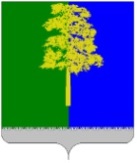 Муниципальное образование Кондинский районХанты-Мансийского автономного округа – ЮгрыАДМИНИСТРАЦИЯ КОНДИНСКОГО РАЙОНАПОСТАНОВЛЕНИЕРуководствуясь статьями 60.2, 149, 151 Трудового кодекса Российской Федерации, администрация Кондинского района постановляет:1. Внести в постановление администрации Кондинского района                                от 30 августа 2013 года № 1847 «О дополнительной плате при совмещении должностей, исполнении обязанностей временно отсутствующего работника, увеличении объема работы» следующее изменение:Пункт 2.4 статьи 2 приложения к постановлению изложить в следующей редакции:«2.4. Доплата при исполнении обязанностей временно отсутствующего работника, увеличении объема работ устанавливается в размере 5%                          от должностного оклада отсутствующего работника или от должностного оклада по занимаемой должности (при увеличении объема работы) без учета надбавок и денежного поощрения.Доплата при совмещении вакантной должности устанавливается в размере до 25% от должностного оклада по вакантной должности, с учетом ежемесячной надбавки к должностному окладу за особые условия муниципальной службы, ежемесячной надбавки к должностному окладу за выслугу лет и денежного поощрения, установленных работнику по занимаемой должности на дату начала совмещения.Доплата при исполнении обязанностей временно отсутствующего работника, действие трудового договора с которым приостановлено в соответствии со статьей 351.7 Трудового кодекса Российской Федерации, устанавливается в размере до 35% от должностного оклада отсутствующего работника, с учетом ежемесячной надбавки к должностному окладу за особые условия муниципальной службы, ежемесячной надбавки к должностному окладу за выслугу лет и денежного поощрения, установленных работнику по занимаемой должности на дату начала исполнения обязанностей временно отсутствующего работника.Размер доплаты зависит от содержания и (или) объема дополнительной работы, выполнение которой поручено работнику, и устанавливается по соглашению сторон с учетом мнения курирующего заместителя главы Кондинского района. Размер доплаты оформляется распоряжением (приказом) работодателя с указанием совмещаемой должности или должности временно отсутствующего работника, исполнение обязанностей по которой возлагается на работника, объема и (или) содержания дополнительной работы, размера доплаты и срока, в течение которого работник будет выполнять дополнительную работу.Для расчета доплаты применяются следующие формулы:сумма доплаты при исполнении обязанностей временно отсутствующего работника = 5 % от должностного оклада временно отсутствующего работника;сумма доплаты при увеличении объема работ = 5 % от должностного оклада по занимаемой должности;сумма доплаты при совмещении вакантной должности = %                        от должностного оклада по вакантной должности + (% от должностного оклада по вакантной должности, умноженный на ежемесячную надбавку к должностному окладу за особые условия муниципальной службы в размере             0,8 должностного оклада) + (% от должностного оклада по вакантной должности, умноженный на % ежемесячной надбавки к должностному окладу за выслугу лет по занимаемой должности) + (% от должностного оклада по вакантной должности, умноженный на денежное поощрение в размере                     0,85 должностного оклада);сумма доплаты при исполнении обязанностей временно отсутствующего работника, действие трудового договора с которым приостановлено в соответствии со статьей 351.7 Трудового кодекса Российской Федерации = %  от должностного оклада работника, действие трудового договора с которым приостановлено в соответствии со статьей 351.7 Трудового кодекса Российской Федерации + (% от должностного оклада работника, действие трудового договора с которым приостановлено в соответствии со статьей 351.7 Трудового кодекса Российской Федерации, умноженный на ежемесячную надбавку к должностному окладу за особые условия муниципальной службы в размере                    0,8 должностного оклада) + (% от должностного оклада работника, действие трудового договора с которым приостановлено в соответствии со статьей 351.7 Трудового кодекса Российской Федерации, умноженный на % ежемесячной надбавки к должностному окладу за выслугу лет по занимаемой должности) + (% от должностного оклада работника, действие трудового договора с которым приостановлено в соответствии со статьей 351.7 Трудового кодекса Российской Федерации, умноженный на денежное поощрение в размере 0,85 должностного оклада).».2. Обнародовать постановление в соответствии с решением Думы Кондинского района от 27 февраля 2017 года № 215 «Об утверждении Порядка опубликования (обнародования) муниципальных правовых актов и другой официальной информации органов местного самоуправления муниципального образования Кондинский район» и разместить на официальном сайте органов местного самоуправления Кондинского района.3. Постановление вступает в силу после его обнародования и распространяется на правоотношения, возникшие с 01 июня 2024 года.ки/Банк документов/Постановления 2024от 08 июля 2024 года№ 710пгт. МеждуреченскийО внесении изменения в постановление администрации Кондинского района                   от 30 августа 2013 года № 1847                                 «О дополнительной плате при совмещении должностей, исполнении обязанностей временно отсутствующего работника, увеличении объема работы»Исполняющий обязанности главы районаА.В.Зяблицев